■参考資料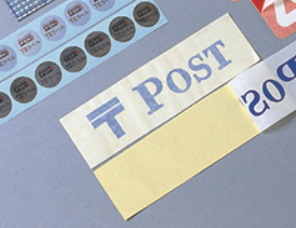 タック紙（粘着紙）の基本構成